ДИРЕКТОРУ И ЗАВУЧУ ШКОЛЫ	ДОЛЖНОСТНЫЕ ИНСТРУКЦИИ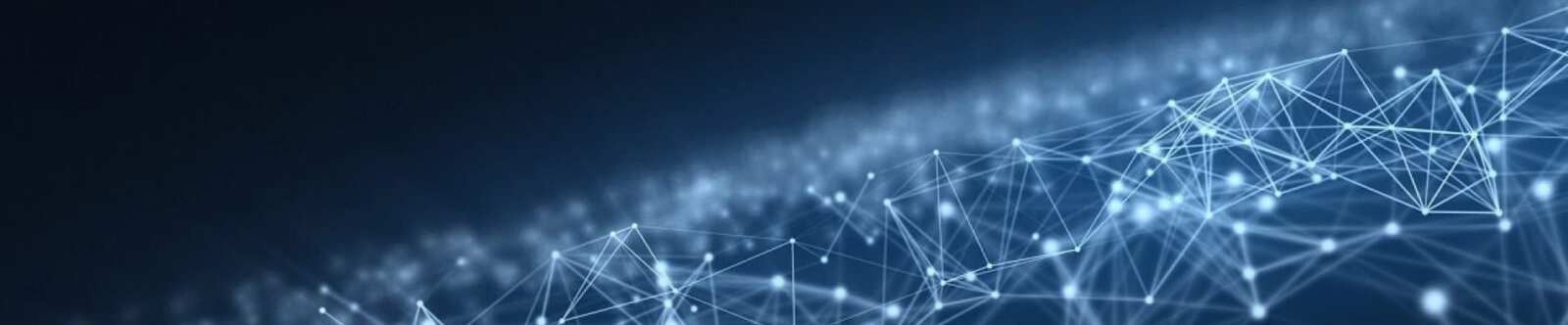 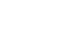 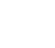 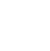 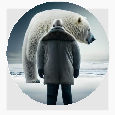 Должностная инструкция учителя историиОт Глеб Беломедведев АВГ 28, 2023	 #должностная инструкция, #история, #учитель  Время прочтения: 9 минут(ы)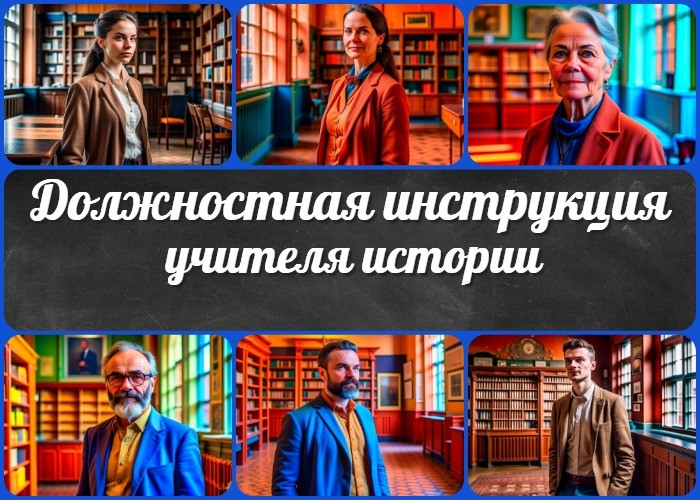 Должностная инструкция учителя историиДолжностную инструкцию разработал: 	/	/СОГЛАСОВАНОПредседатель профкома 		/				/ Протокол №	от «	»	2023 г.УТВЕРЖДЕНОДиректор  	 	/				/ Приказ №		от «	»	2023 г.Общие положенияОпределение должности «Учитель истории»Учитель истории — сотрудник образовательной организации, занимающийся обучением учащихся историческим знаниям, развитием их исторического мышления и критического анализа событий прошлого.Учитель истории подчиняется непосредственно заведующему образовательной организацией и работает в соответствии с действующими нормативными актами, учебными программами и планами.Задачи и обязанности учителя историиПланирование и проведение уроков:Разработка поурочных планов и программ на основе Федерального государственного образовательного стандарта (ФГОС).Подготовка календарных материалов, методических пособий и презентаций для проведения уроков.Организация интерактивных форм работы на уроках для развития исторического мышления учащихся.Оценка знаний учащихся:Проведение контрольных и практических работ для оценки знаний исторического материала.Выставление оценок в соответствии с установленными стандартами. Подготовка и ведение журнала успеваемости учеников.Воспитательная работа:Формирование у учащихся ценностных ориентиров, патриотического сознания и уважения к историческому наследию.Организация внеклассных мероприятий, посвященных историческим событиям и личностям.Взаимодействие с родителями:Проведение родительских собраний и консультаций по вопросам исторического образования школьников.Информирование родителей о текущем успевании и поведении их детей.Профессиональное развитие:Систематическое повышение квалификации в соответствии с требованиями Министерства образования и науки Российской Федерации.Изучение новых методик преподавания и использование инновационных подходов.Соблюдение нормативно-правовых актов:Соблюдение Трудового кодекса РФ, нормативных актов Министерства образования и науки Российской Федерации, устава образовательной организации.Обеспечение безопасности:Соблюдение правил пожарной безопасности, санитарных норм и гигиенических требований при проведении занятий.Квалификационные требованияОбразование и квалификацияДля занимаемой должности «Учитель истории» требуется наличие высшего педагогического образования в области истории или историко-педагогической специализации, подтвержденного дипломом государственного образца.Соответствие уровню квалификации, установленному Министерством образования и науки Российской Федерации, и наличие аттестации в установленном порядке.Профессиональные навыки и знанияГлубокое знание истории, включая периоды, события, личности, исторические тенденции и процессы.Умение разрабатывать учебные программы, планы и методические материалы в соответствии с требованиями Федерального государственного образовательного стандарта.Навыки эффективного использования современных образовательных технологий и средств обучения.Коммуникативные навыкиСпособность ясно и доступно объяснять материал, поддерживать интерес учащихся к предмету истории.Умение эффективно взаимодействовать с учащимися, родителями, коллегами и администрацией образовательной организации.Навыки проведения педагогических бесед, консультаций и родительских собраний.ОбязанностиОбразовательная деятельностьПроведение учебных занятий по истории:Организация и ведение интерактивных уроков, стимулирующих анализ исторических событий и личностей.Применение разнообразных методов обучения для эффективного усвоения материала учащимися.Разработка учебных планов и программ:Создание поурочных планов и программ в соответствии с требованиями Федерального государственного образовательного стандарта.Интеграция инновационных подходов и современных технологий в образовательный процесс.Проверка ученических работ и контроль успеваемости:Проведение проверки контрольных и практических работ для оценки знаний учеников.Выставление оценок согласно установленным стандартам и ведение журнала успеваемости.Организационная деятельностьСоблюдение расписания и графика занятий:Точное соблюдение школьного расписания, подготовка к занятиям заранее. Организация эффективного использования времени на уроках.Участие в педагогических советах и семинарах:Активное участие в педагогических советах, обсуждение методических вопросов и обмен опытом.Повышение своей квалификации через участие в семинарах и тренингах.Связь с родителями и консультативная помощь:Организация родительских собраний и консультаций для обсуждения учебных вопросов и успеваемости учащихся.Оказание рекомендаций и консультативной помощи родителям.Организация и поддержка кабинета истории:Обеспечение школьного кабинета необходимыми учебными материалами, картами, пособиями.Поддержание порядка и благоприятной обстановки в кабинете.Работа по благоустройству и озеленению школы:Участие в мероприятиях по озеленению и благоустройству территории школы. Внесение предложений по созданию исторических памятников и экспозиций.ПраваУчастие в управлении организацией:Возможность участвовать в обсуждении педагогических вопросов и методических аспектов на педагогических советах и семинарах.Обеспечение рабочего места и условий труда:Гарантированное предоставление соответствующего рабочего места, оснащенного необходимой технической базой и учебными материалами.Выбор методик и материалов для обучения:Свобода выбора эффективных методик преподавания и использования современных образовательных материалов.Участие в разработке программы развития:Возможность принимать участие в разработке программы развития образовательной организации, предлагать свои идеи и рекомендации.Давать распоряжения учащимся:Право давать организационные распоряжения учащимся, связанные с проведением уроков и внеклассной деятельностью.Знакомство с решениями и жалобами:Доступ к ознакомлению с решениями администрации образовательной организации и возможность выражать свое мнение.Предоставление предложений по улучшению:Право предоставлять предложения и рекомендации по улучшению педагогического процесса и организации работы.Повышение квалификации и аттестация:Возможность проходить повышение квалификации согласно установленным нормам и процедурам аттестации.Защита профессиональной чести:Защита своей профессиональной чести и репутации, в случае необоснованных обвинений.Конфиденциальность служебного расследования:Право на конфиденциальность при участии в служебном расследовании и обсуждении конфликтных ситуаций.Защита интересов в дисциплинарном расследовании:Право на защиту своих интересов и предоставление доказательств при проведении дисциплинарного расследования.Награды и социальные гарантии:Право на получение наград и почетных званий за достижения в образовательной деятельности, а также социальные гарантии согласно законодательству.ОтветственностьОтветственность за выполнение образовательных программ:Обязанность точно и своевременно реализовывать учебные программы в соответствии с требованиями Федерального государственного образовательного стандарта и календарными планами.Ответственность за здоровье и безопасность учащихся:Забота о безопасности и здоровье детей в процессе обучения, соблюдение санитарных норм и правил охраны труда.Ответственность за проверку работ и оценки:Гарантированное проведение проверки ученических работ и выставление объективных оценок согласно установленным стандартам.Ответственность за соблюдение норм и прав учеников:Обеспечение соблюдения прав и интересов учеников в учебной среде, предотвращение дискриминации и нарушений.Ответственность за оказание первой помощи:Умение оказывать первую помощь пострадавшим в случае несчастных случаев или заболеваний на уроках.Ответственность за соблюдение правил безопасности:Принятие мер по обеспечению безопасности детей на занятиях и вне классной комнаты.Ответственность за контроль соблюдения правил на занятиях:Обеспечение дисциплинированной и безопасной обстановки на уроках, контроль за поведением учащихся.Ответственность за проведение инструктажей по охране труда:Проведение инструктажей для учеников о правилах охраны труда и безопасности в школьных помещениях.Ответственность за материальный ущерб:Контроль за сохранностью школьного имущества и учебных материалов, предотвращение случаев неправомерного использования.Взаимоотношения с образовательным учреждениемПродолжительность рабочего времени и нормы часов:Соблюдение установленной продолжительности рабочего времени согласно трудовому законодательству и школьному графику.Выполнение норм часов обязательной учебной нагрузки в соответствии с учебными планами.Планирование деятельности и учебные планы:Разработка детальных планов занятий и учебных программ с учетом учебного материала и методических подходов.Работа во время каникул и график работы:Организация дополнительных занятий и мероприятий во время каникул по решению администрации.Замена отсутствующих преподавателей:Возможность временно замещать отсутствующих преподавателей и проводить уроки по замещению.Получение информации нормативного характера:Ознакомление с нормативно-правовыми актами, приказами и указаниями, касающимися образовательного процесса.Обмен информацией с администрацией и родителями:Установление эффективной коммуникации с администрацией, родителями и коллегами по вопросам обучения и воспитания.Информирование об инфекционных и аварийных случаях:Немедленное информирование администрации об обнаружении инфекционных заболеваний или аварийных ситуациях.Сообщение полученной информации администрации:Долг сохранять конфиденциальность важной информации и предоставлять ее администрации при необходимости.Персональная ответственность за материальные ценности:Личная ответственность за материальное имущество, используемое в педагогическом процессе, и его сохранность.Заключительные положенияОзнакомление с должностной инструкцией:Обязанность ознакомиться с данной должностной инструкцией, осознавая свои обязанности и права.Хранение экземпляров инструкции:Сохранение копии данной инструкции для личного использования, а также предоставление копии администрации.Подтверждение ознакомления подписью:Подтверждение факта ознакомления с этой инструкцией подписью и датой, находящейся в соответствующем разделе.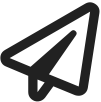 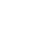 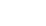 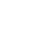 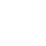 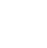 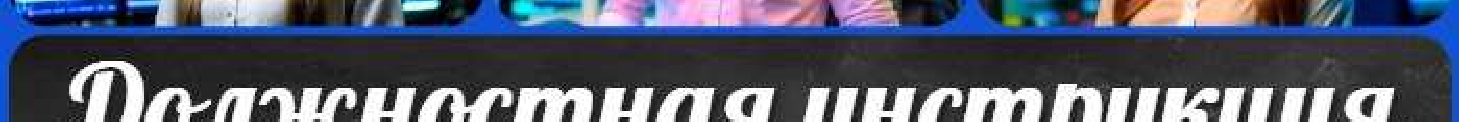 С должностной инструкцией ознакомлен (а), один экземпляр получил (а) на руки.«	»	202	г.	/	/ Слова ассоциации (тезаурус) к уроку: прошлое, предмет, война, раскопки, мировая, инструктаж, документ, правила, список При использовании этого материала в Интернете (сайты, соц.сети, группы и т.д.) требуется обязательная прямая ссылка на сайт newUROKI.net. Читайте "Условия использования материалов сайта"Должностная инструкция учителяинформатики 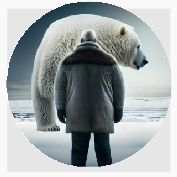 Должностная инструкция учителя информатики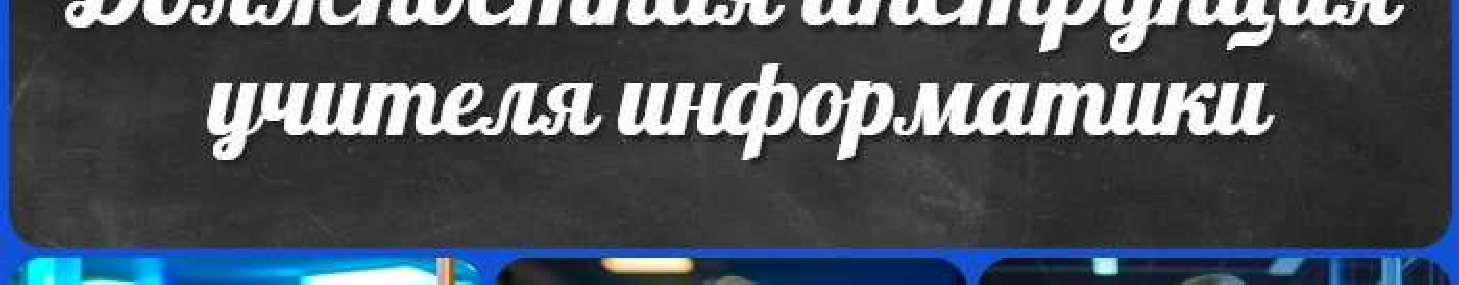 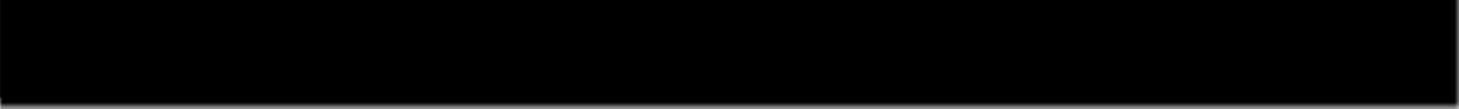 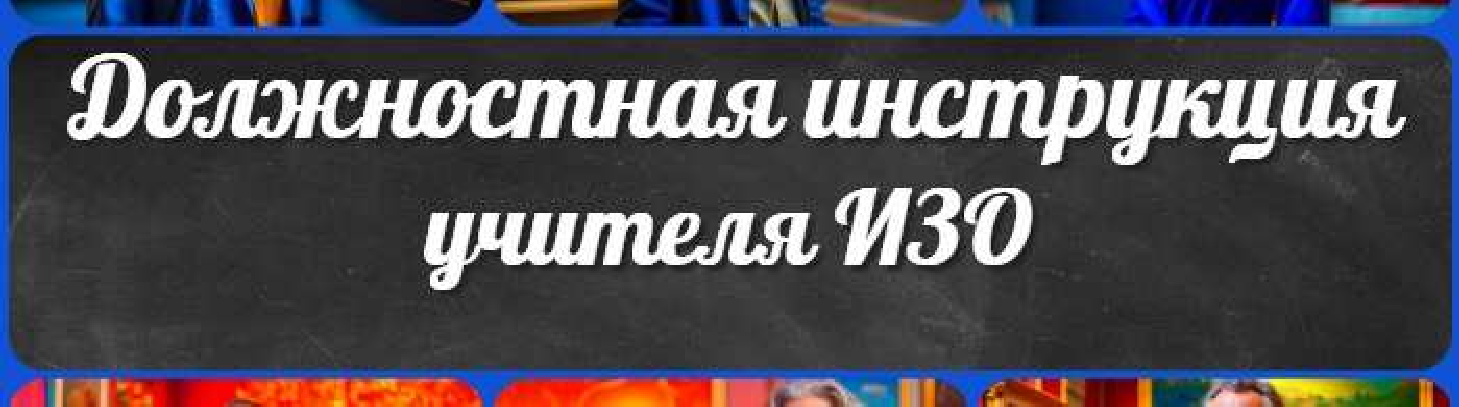 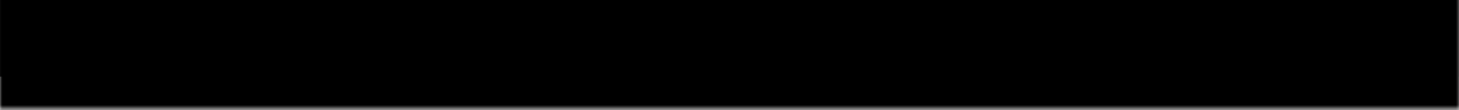 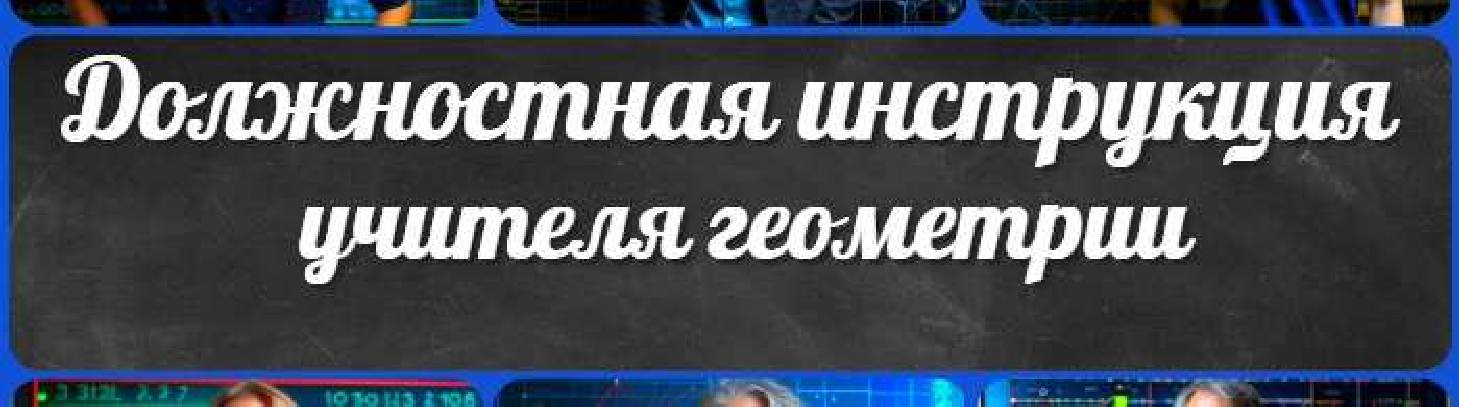 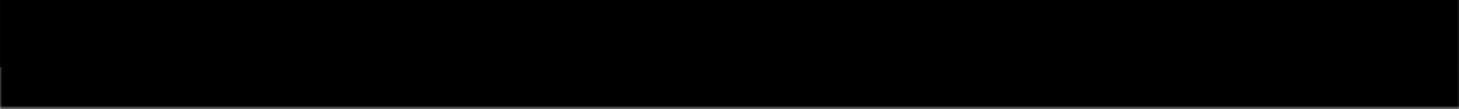 Библиотека БиологияГеография 5 класскласскласскласскласскласс ГеометрияДиректору и завучу школы Должностные инструкцииИЗОИнформатика ИсторияКлассный руководитель 5 класскласскласскласскласскласскласс Профориентационные урокиМатематикаМузыкаНачальная школа ОБЖОбществознание Право ПсихологияРусская литература Русский язык Технология (Труды)Физика Физкультура Химия Экология ЭкономикаКопилка учителяСценарии школьных праздников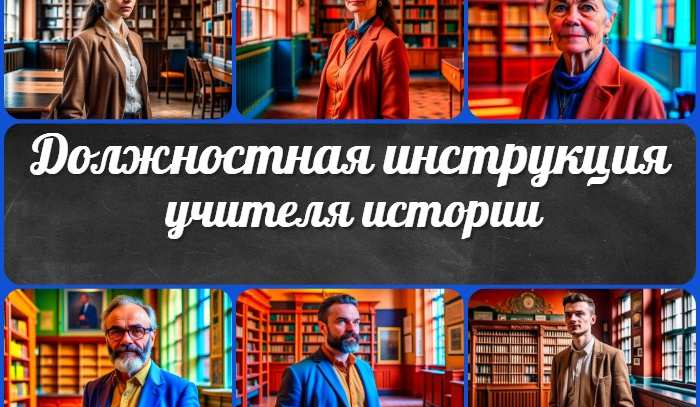 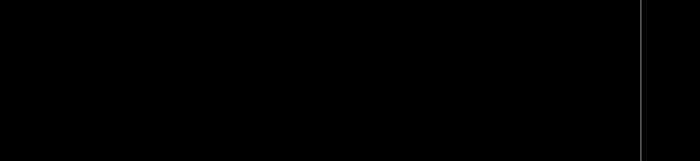 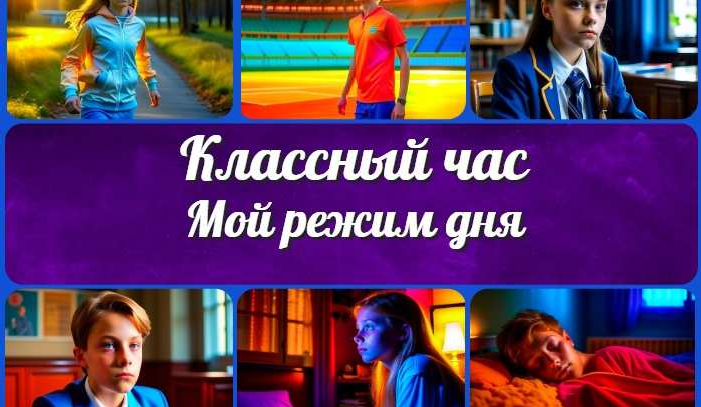 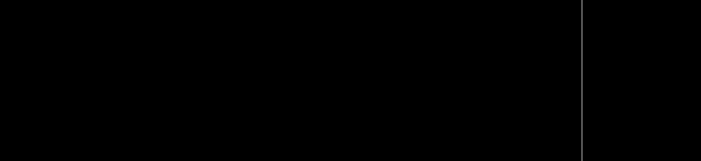 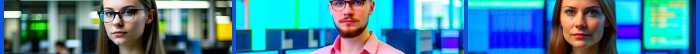 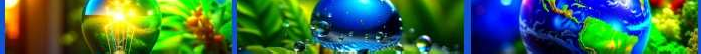 Новые УРОКИ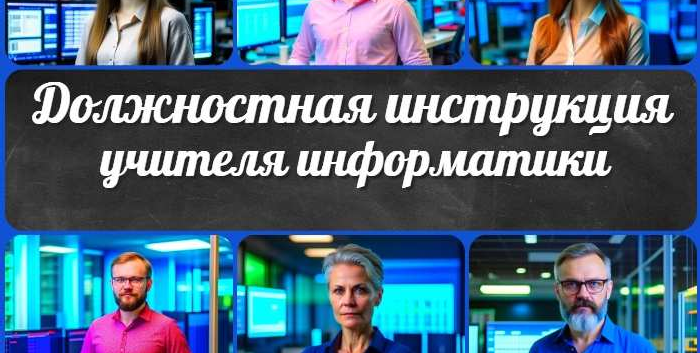 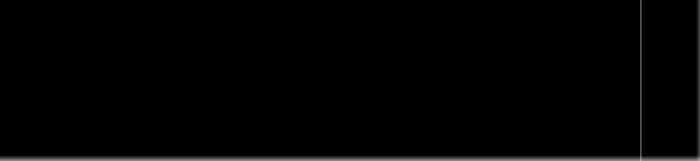 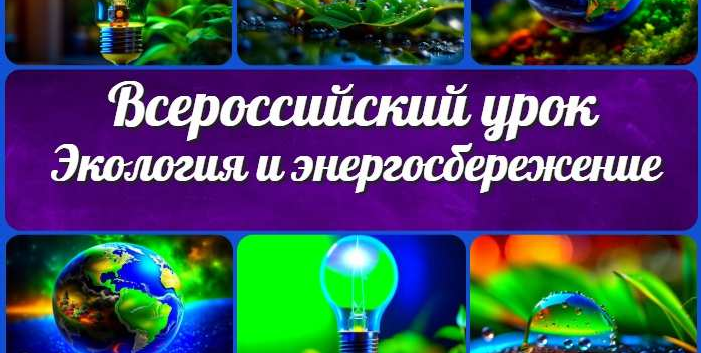 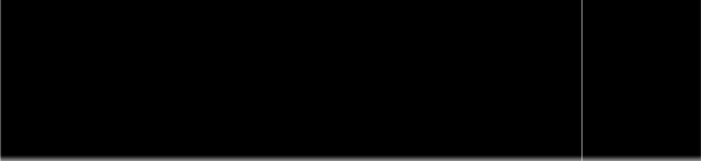 Новый сайт от проекта UROKI.NET. Конспекты уроков, классные часы, сценарии школьных праздников. Всё для учителя - всё бесплатно!Главная	О сайте	Политика конфиденциальности	Условия использования материалов сайтаДобро пожаловать на сайт "Новые уроки" - newUROKI.net, специально созданный для вас, уважаемые учителя, преподаватели, классные руководители, завучи и директора школ! Наш лозунг "Всё для учителя - всё бесплатно!" остается неизменным почти 20 лет! Добавляйте в закладки наш сайт и получите доступ к методической библиотеке конспектов уроков, классных часов, сценариев школьных праздников, разработок, планирования, технологических карт и презентаций. Вместе мы сделаем вашу работу еще более интересной и успешной! Дата открытия: 13.06.2023